Nábor detí na plávanie od septembra 2018Milí rodičia a športuchtivé deti!Chcete aby z Vášho dieťaťa bol šikovný plavec?Ozvite sa nám na telefónne číslo 0907 048 518 alebo prostredníctvom emailu martina.bartkova@gmail.com.Vaše deti preskúšame a preveríme ich plavecké zručnosti a zdatnosti v plaveckom 25 metrovom bazéne pod dohľadom trénera a ponúkneme Vám najlepšiu možnú alternatívu pre Vaše vodu milujúce dieťa , tak aby sa z neho stal malý Delfín.Svojmu malému športovcovi pripravte plavky, uterák, šľapky a odvahu.Samozrejme na Vaše otázky Vám radi zodpovieme a poskytneme všetky potrebné informácie povereným funkcionárom. Plavecký klub Delfín sa teší na všetky športuchtivé deti a rovnako aj na Vás.Prečo by práve z Vášho dieťaťa mohol byť malý Delfín?plávanie  je jeden z najzdravších športov pre vývoj dieťaťadieťa sa zdokonalí vo všetkých plaveckých štýlochzmysluplne vyplnený voľný čas Vášho dieťaťadieťa sa učí disciplínevybudovanie priorít, rozdelenie času vášho dieťaťadieťa si vypestuje vzťah k pohybu a športurôznorodosť tréninguštartovanie v celoslovenských súťažiachjedna z najväčších výhod je socializácia dieťaťa v kolektíve a v klube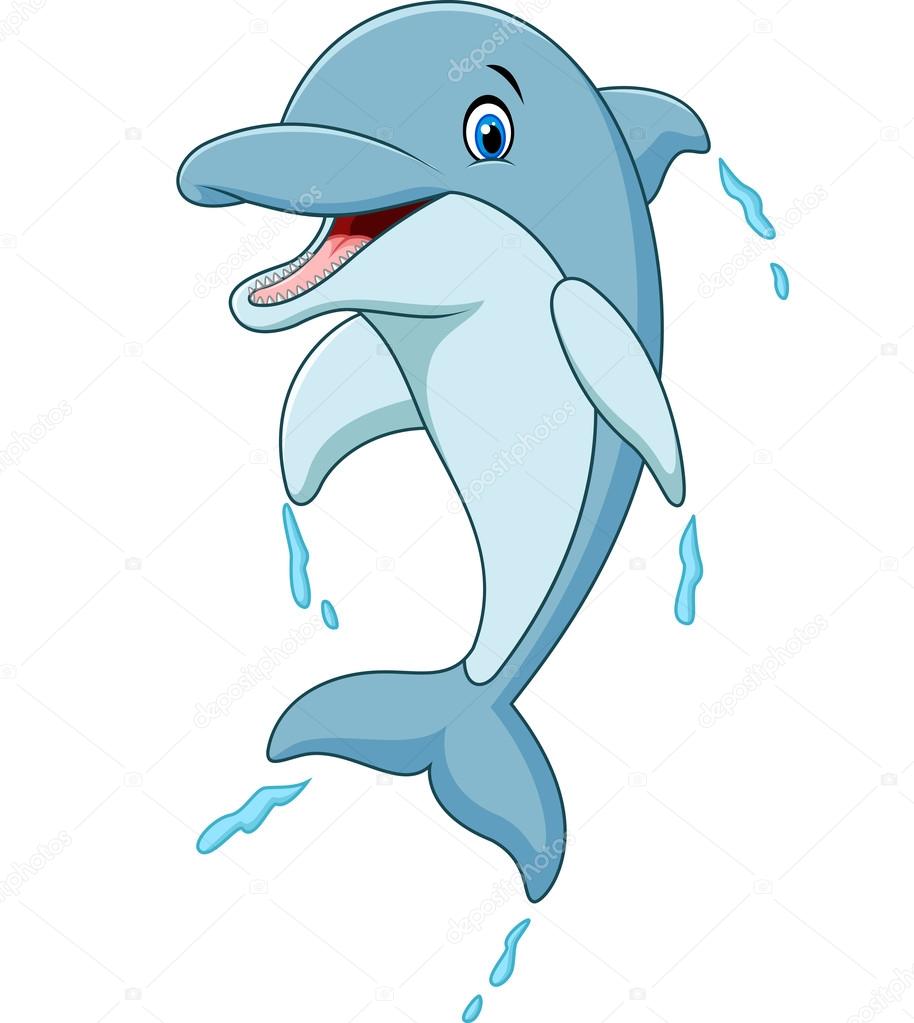 